FHSAA FINALS STATE CHAMPIONSHIP EVENTPRELIMINARY BUDGET WORKSHEETVENUE HOST PROPOSAL Event:__________________________________________________Month/Year:____________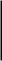 Personnel & Services: Enter estimated cost, or the word “no cost” if covering the need with local volunteers, or  “N/A” if not providing the type of personnel or service listed     Page 1 of 2 FHSAA Share will be determined as follows (select one method and complete the information): 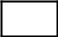 Percent of ticket sales = ___________%  _________ percent of ticket sales, plus _________percent of ________________________(i.e. concessions, 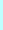 parking, other) Flat dollar guarantee of $_____________ Other –FHSAA share will be determined by the following method (describe below): Prepared and submitted by: _____________________________  Name (print)       __________________________   Signature       __________________ Date _____________________________ Title     Page 2 of 2 Host Organization: Host Organization: Host Organization: ______________________________________________________________________________________________________________________________________________________________________________________________________________________________________________________________________________________________________________________________________________________________________________________________________________________________________________________________________________________________________________________________________________________________________________________________________________________________________________________Estimated REVENUES Estimated REVENUES Estimated REVENUES Estimated REVENUES Estimated REVENUES 1.Event Ticket Sales (Event Ticket Sales (Event Ticket Sales (Event Ticket Sales (Event Ticket Sales ( tickets @ $ tickets @ $ tickets @ $ each)    each)    each)    each)    each)   $$$$$1.Event Ticket Sales (Event Ticket Sales (Event Ticket Sales (Event Ticket Sales (Event Ticket Sales (___________________________ tickets @ $ tickets @ $ tickets @ $____________ each)    each)    each)    each)    each)   $$$$$___________________________________________________________________________2.Special Ticket package sales (attach explanation) Special Ticket package sales (attach explanation) Special Ticket package sales (attach explanation) Special Ticket package sales (attach explanation) Special Ticket package sales (attach explanation) Special Ticket package sales (attach explanation) Special Ticket package sales (attach explanation) Special Ticket package sales (attach explanation) Special Ticket package sales (attach explanation) Special Ticket package sales (attach explanation) Special Ticket package sales (attach explanation) Special Ticket package sales (attach explanation) Special Ticket package sales (attach explanation) Special Ticket package sales (attach explanation) Special Ticket package sales (attach explanation) Special Ticket package sales (attach explanation) $$$$2.Special Ticket package sales (attach explanation) Special Ticket package sales (attach explanation) Special Ticket package sales (attach explanation) Special Ticket package sales (attach explanation) Special Ticket package sales (attach explanation) Special Ticket package sales (attach explanation) Special Ticket package sales (attach explanation) Special Ticket package sales (attach explanation) Special Ticket package sales (attach explanation) Special Ticket package sales (attach explanation) Special Ticket package sales (attach explanation) Special Ticket package sales (attach explanation) Special Ticket package sales (attach explanation) Special Ticket package sales (attach explanation) Special Ticket package sales (attach explanation) Special Ticket package sales (attach explanation) $$$$____________________________________________________________3.Grants from tourism and visitors bureaus, local government Grants from tourism and visitors bureaus, local government Grants from tourism and visitors bureaus, local government Grants from tourism and visitors bureaus, local government Grants from tourism and visitors bureaus, local government Grants from tourism and visitors bureaus, local government Grants from tourism and visitors bureaus, local government Grants from tourism and visitors bureaus, local government Grants from tourism and visitors bureaus, local government Grants from tourism and visitors bureaus, local government Grants from tourism and visitors bureaus, local government Grants from tourism and visitors bureaus, local government Grants from tourism and visitors bureaus, local government Grants from tourism and visitors bureaus, local government Grants from tourism and visitors bureaus, local government Grants from tourism and visitors bureaus, local government Grants from tourism and visitors bureaus, local government Grants from tourism and visitors bureaus, local government $3.Grants from tourism and visitors bureaus, local government Grants from tourism and visitors bureaus, local government Grants from tourism and visitors bureaus, local government Grants from tourism and visitors bureaus, local government Grants from tourism and visitors bureaus, local government Grants from tourism and visitors bureaus, local government Grants from tourism and visitors bureaus, local government Grants from tourism and visitors bureaus, local government Grants from tourism and visitors bureaus, local government Grants from tourism and visitors bureaus, local government Grants from tourism and visitors bureaus, local government Grants from tourism and visitors bureaus, local government Grants from tourism and visitors bureaus, local government Grants from tourism and visitors bureaus, local government Grants from tourism and visitors bureaus, local government Grants from tourism and visitors bureaus, local government Grants from tourism and visitors bureaus, local government Grants from tourism and visitors bureaus, local government $____________________________________________________________4.Corporate support from local contributors Corporate support from local contributors Corporate support from local contributors Corporate support from local contributors Corporate support from local contributors Corporate support from local contributors Corporate support from local contributors Corporate support from local contributors Corporate support from local contributors Corporate support from local contributors Corporate support from local contributors Corporate support from local contributors $$4.Corporate support from local contributors Corporate support from local contributors Corporate support from local contributors Corporate support from local contributors Corporate support from local contributors Corporate support from local contributors Corporate support from local contributors Corporate support from local contributors Corporate support from local contributors Corporate support from local contributors Corporate support from local contributors Corporate support from local contributors $$___________________________________________________________________________5.Hotel Motel Association support  (donation or commissions) Hotel Motel Association support  (donation or commissions) Hotel Motel Association support  (donation or commissions) Hotel Motel Association support  (donation or commissions) Hotel Motel Association support  (donation or commissions) Hotel Motel Association support  (donation or commissions) Hotel Motel Association support  (donation or commissions) Hotel Motel Association support  (donation or commissions) Hotel Motel Association support  (donation or commissions) Hotel Motel Association support  (donation or commissions) Hotel Motel Association support  (donation or commissions) Hotel Motel Association support  (donation or commissions) Hotel Motel Association support  (donation or commissions) Hotel Motel Association support  (donation or commissions) Hotel Motel Association support  (donation or commissions) Hotel Motel Association support  (donation or commissions) Hotel Motel Association support  (donation or commissions) Hotel Motel Association support  (donation or commissions) $5.Hotel Motel Association support  (donation or commissions) Hotel Motel Association support  (donation or commissions) Hotel Motel Association support  (donation or commissions) Hotel Motel Association support  (donation or commissions) Hotel Motel Association support  (donation or commissions) Hotel Motel Association support  (donation or commissions) Hotel Motel Association support  (donation or commissions) Hotel Motel Association support  (donation or commissions) Hotel Motel Association support  (donation or commissions) Hotel Motel Association support  (donation or commissions) Hotel Motel Association support  (donation or commissions) Hotel Motel Association support  (donation or commissions) Hotel Motel Association support  (donation or commissions) Hotel Motel Association support  (donation or commissions) Hotel Motel Association support  (donation or commissions) Hotel Motel Association support  (donation or commissions) Hotel Motel Association support  (donation or commissions) Hotel Motel Association support  (donation or commissions) $____________________________________________________________6.Proceeds from food and beverage concessions Proceeds from food and beverage concessions Proceeds from food and beverage concessions Proceeds from food and beverage concessions Proceeds from food and beverage concessions Proceeds from food and beverage concessions Proceeds from food and beverage concessions Proceeds from food and beverage concessions Proceeds from food and beverage concessions Proceeds from food and beverage concessions Proceeds from food and beverage concessions Proceeds from food and beverage concessions $$6.Proceeds from food and beverage concessions Proceeds from food and beverage concessions Proceeds from food and beverage concessions Proceeds from food and beverage concessions Proceeds from food and beverage concessions Proceeds from food and beverage concessions Proceeds from food and beverage concessions Proceeds from food and beverage concessions Proceeds from food and beverage concessions Proceeds from food and beverage concessions Proceeds from food and beverage concessions Proceeds from food and beverage concessions $$____________________________________________________________7.Proceeds from Parking fees ( Proceeds from Parking fees ( Proceeds from Parking fees ( Proceeds from Parking fees ( Proceeds from Parking fees ( Proceeds from Parking fees ( Proceeds from Parking fees (  cars @ $ cars @ $ each)  each)  each) $$7.Proceeds from Parking fees ( Proceeds from Parking fees ( Proceeds from Parking fees ( Proceeds from Parking fees ( Proceeds from Parking fees ( Proceeds from Parking fees ( Proceeds from Parking fees ( ______________ cars @ $ cars @ $__________________ each)  each)  each) $$____________________________________________________________7.Proceeds from Parking fees ( Proceeds from Parking fees ( Proceeds from Parking fees ( Proceeds from Parking fees ( Proceeds from Parking fees ( Proceeds from Parking fees ( Proceeds from Parking fees ( ______________ cars @ $ cars @ $ each)  each)  each) $$____________________________________________________________8.Donations Donations Donations Donations $$8.Donations Donations Donations Donations $$___________________________________________________________________________9.Other (specify):Other (specify):Other (specify):Other (specify):______________________________________________________________________________________________________________________________________________________________________________________________________________________________________________________________________________________________________________________$$____________________________________________________________10. TOTAL PROJECTED EVENT REVENUE (lines 1 through 9) 10. TOTAL PROJECTED EVENT REVENUE (lines 1 through 9) 10. TOTAL PROJECTED EVENT REVENUE (lines 1 through 9) 10. TOTAL PROJECTED EVENT REVENUE (lines 1 through 9) 10. TOTAL PROJECTED EVENT REVENUE (lines 1 through 9) 10. TOTAL PROJECTED EVENT REVENUE (lines 1 through 9) 10. TOTAL PROJECTED EVENT REVENUE (lines 1 through 9) 10. TOTAL PROJECTED EVENT REVENUE (lines 1 through 9) 10. TOTAL PROJECTED EVENT REVENUE (lines 1 through 9) 10. TOTAL PROJECTED EVENT REVENUE (lines 1 through 9) 10. TOTAL PROJECTED EVENT REVENUE (lines 1 through 9) 10. TOTAL PROJECTED EVENT REVENUE (lines 1 through 9) 10. TOTAL PROJECTED EVENT REVENUE (lines 1 through 9) 10. TOTAL PROJECTED EVENT REVENUE (lines 1 through 9) 10. TOTAL PROJECTED EVENT REVENUE (lines 1 through 9) 10. TOTAL PROJECTED EVENT REVENUE (lines 1 through 9) 10. TOTAL PROJECTED EVENT REVENUE (lines 1 through 9) $ Estimated EXPENSES  Estimated EXPENSES  Estimated EXPENSES  Estimated EXPENSES  Estimated EXPENSES  11. Facility  11. Facility  11. Facility  11. Facility  a.Rental of facility Rental of facility Rental of facility Rental of facility Rental of facility Rental of facility Rental of facility $$$$____________________________________________________________b.Facility Preparation Facility Preparation Facility Preparation Facility Preparation Facility Preparation Facility Preparation Facility Preparation $b.Facility Preparation Facility Preparation Facility Preparation Facility Preparation Facility Preparation Facility Preparation Facility Preparation $____________________________________________________________c.Other rentals (i.e. temp restrooms, bleachers, etc.) Other rentals (i.e. temp restrooms, bleachers, etc.) Other rentals (i.e. temp restrooms, bleachers, etc.) Other rentals (i.e. temp restrooms, bleachers, etc.) Other rentals (i.e. temp restrooms, bleachers, etc.) Other rentals (i.e. temp restrooms, bleachers, etc.) Other rentals (i.e. temp restrooms, bleachers, etc.) Other rentals (i.e. temp restrooms, bleachers, etc.) Other rentals (i.e. temp restrooms, bleachers, etc.) Other rentals (i.e. temp restrooms, bleachers, etc.) Other rentals (i.e. temp restrooms, bleachers, etc.) Other rentals (i.e. temp restrooms, bleachers, etc.) Other rentals (i.e. temp restrooms, bleachers, etc.) Other rentals (i.e. temp restrooms, bleachers, etc.) Other rentals (i.e. temp restrooms, bleachers, etc.) Other rentals (i.e. temp restrooms, bleachers, etc.) Other rentals (i.e. temp restrooms, bleachers, etc.) $$c.Other rentals (i.e. temp restrooms, bleachers, etc.) Other rentals (i.e. temp restrooms, bleachers, etc.) Other rentals (i.e. temp restrooms, bleachers, etc.) Other rentals (i.e. temp restrooms, bleachers, etc.) Other rentals (i.e. temp restrooms, bleachers, etc.) Other rentals (i.e. temp restrooms, bleachers, etc.) Other rentals (i.e. temp restrooms, bleachers, etc.) Other rentals (i.e. temp restrooms, bleachers, etc.) Other rentals (i.e. temp restrooms, bleachers, etc.) Other rentals (i.e. temp restrooms, bleachers, etc.) Other rentals (i.e. temp restrooms, bleachers, etc.) Other rentals (i.e. temp restrooms, bleachers, etc.) Other rentals (i.e. temp restrooms, bleachers, etc.) Other rentals (i.e. temp restrooms, bleachers, etc.) Other rentals (i.e. temp restrooms, bleachers, etc.) Other rentals (i.e. temp restrooms, bleachers, etc.) Other rentals (i.e. temp restrooms, bleachers, etc.) $$_____________________________________________12. Equipment and Supplies 12. Equipment and Supplies 12. Equipment and Supplies 12. Equipment and Supplies 12. Equipment and Supplies 12. Equipment and Supplies 12. Equipment and Supplies 12. Equipment and Supplies 12. Equipment and Supplies a.Ticket stock (see below if using ticket service) Ticket stock (see below if using ticket service) Ticket stock (see below if using ticket service) Ticket stock (see below if using ticket service) Ticket stock (see below if using ticket service) Ticket stock (see below if using ticket service) Ticket stock (see below if using ticket service) Ticket stock (see below if using ticket service) Ticket stock (see below if using ticket service) Ticket stock (see below if using ticket service) Ticket stock (see below if using ticket service) Ticket stock (see below if using ticket service) Ticket stock (see below if using ticket service) Ticket stock (see below if using ticket service) Ticket stock (see below if using ticket service) $____________________________________________________________b.Field/court markings (paint/tape) Field/court markings (paint/tape) Field/court markings (paint/tape) Field/court markings (paint/tape) Field/court markings (paint/tape) Field/court markings (paint/tape) Field/court markings (paint/tape) Field/court markings (paint/tape) Field/court markings (paint/tape) Field/court markings (paint/tape) Field/court markings (paint/tape) $$$$$$$b.Field/court markings (paint/tape) Field/court markings (paint/tape) Field/court markings (paint/tape) Field/court markings (paint/tape) Field/court markings (paint/tape) Field/court markings (paint/tape) Field/court markings (paint/tape) Field/court markings (paint/tape) Field/court markings (paint/tape) Field/court markings (paint/tape) Field/court markings (paint/tape) $$$$$$$___________________________________________________________________________c.Floor covering Floor covering Floor covering Floor covering Floor covering $c.Floor covering Floor covering Floor covering Floor covering Floor covering $____________________________________________________________d.Pipe and drape, or other facility decoration Pipe and drape, or other facility decoration Pipe and drape, or other facility decoration Pipe and drape, or other facility decoration Pipe and drape, or other facility decoration Pipe and drape, or other facility decoration Pipe and drape, or other facility decoration Pipe and drape, or other facility decoration Pipe and drape, or other facility decoration Pipe and drape, or other facility decoration Pipe and drape, or other facility decoration Pipe and drape, or other facility decoration Pipe and drape, or other facility decoration Pipe and drape, or other facility decoration Pipe and drape, or other facility decoration $d.Pipe and drape, or other facility decoration Pipe and drape, or other facility decoration Pipe and drape, or other facility decoration Pipe and drape, or other facility decoration Pipe and drape, or other facility decoration Pipe and drape, or other facility decoration Pipe and drape, or other facility decoration Pipe and drape, or other facility decoration Pipe and drape, or other facility decoration Pipe and drape, or other facility decoration Pipe and drape, or other facility decoration Pipe and drape, or other facility decoration Pipe and drape, or other facility decoration Pipe and drape, or other facility decoration Pipe and drape, or other facility decoration $____________________________________________________________e.Table covering and skirting Table covering and skirting Table covering and skirting Table covering and skirting Table covering and skirting Table covering and skirting Table covering and skirting Table covering and skirting Table covering and skirting $$$$$$$$$$e.Table covering and skirting Table covering and skirting Table covering and skirting Table covering and skirting Table covering and skirting Table covering and skirting Table covering and skirting Table covering and skirting Table covering and skirting $$$$$$$$$$___________________________________________________________________________f.General materials/ office supplies General materials/ office supplies General materials/ office supplies General materials/ office supplies General materials/ office supplies General materials/ office supplies General materials/ office supplies General materials/ office supplies General materials/ office supplies General materials/ office supplies General materials/ office supplies $f.General materials/ office supplies General materials/ office supplies General materials/ office supplies General materials/ office supplies General materials/ office supplies General materials/ office supplies General materials/ office supplies General materials/ office supplies General materials/ office supplies General materials/ office supplies General materials/ office supplies $____________________________________________________________a.Ticketing Service Contractor fees/commission Ticketing Service Contractor fees/commission Ticketing Service Contractor fees/commission Ticketing Service Contractor fees/commission Ticketing Service Contractor fees/commission $$$_____________________________________________b.Event manager   Event manager   $$b.Event manager   Event manager   $$______________________________c.Public address announcer Public address announcer Public address announcer $$c.Public address announcer Public address announcer Public address announcer $$_____________________________________________d.Official scorer(s) Official scorer(s) $$d.Official scorer(s) Official scorer(s) $$_____________________________________________e.Official timer(s)  Official timer(s)  $$e.Official timer(s)  Official timer(s)  $$_____________________________________________f.Statistical crew   Statistical crew   $f.Statistical crew   Statistical crew   $______________________________g.Scoreboard operator(s)   Scoreboard operator(s)   Scoreboard operator(s)   $$$$$g.Scoreboard operator(s)   Scoreboard operator(s)   Scoreboard operator(s)   $$$$$______________________________h.Ticket sellers(s) and taker(s) Ticket sellers(s) and taker(s) Ticket sellers(s) and taker(s) $$$$h.Ticket sellers(s) and taker(s) Ticket sellers(s) and taker(s) Ticket sellers(s) and taker(s) $$$$_____________________________________________i.Ushers   $i.Ushers   $______________________________j.Non‐uniformed security  Non‐uniformed security  Non‐uniformed security  $$$$$$j.Non‐uniformed security  Non‐uniformed security  Non‐uniformed security  $$$$$$______________________________k.Uniformed law enforcement Uniformed law enforcement Uniformed law enforcement $$$$$k.Uniformed law enforcement Uniformed law enforcement Uniformed law enforcement $$$$$_____________________________________________l.Clerical  $$$$l.Clerical  $$$$_____________________________________________m.Custodial $$$$$$m.Custodial $$$$$$______________________________n.Grounds maintenance worker(s) Grounds maintenance worker(s) Grounds maintenance worker(s) Grounds maintenance worker(s) $$$$$n.Grounds maintenance worker(s) Grounds maintenance worker(s) Grounds maintenance worker(s) Grounds maintenance worker(s) $$$$$_____________________________________________o.Technical worker(s) Technical worker(s) $$$$$o.Technical worker(s) Technical worker(s) $$$$$_____________________________________________p.General event staff General event staff $$$$$p.General event staff General event staff $$$$$_____________________________________________14.Hospitality Hospitality a.Food and beverage per proposal Food and beverage per proposal Food and beverage per proposal Food and beverage per proposal Food and beverage per proposal Food and beverage per proposal Food and beverage per proposal $$_______________b.Other (specify) $$b.Other (specify) __________________________________________________________________________________________________________________$$_______________15.Promotion and Communications Promotion and Communications Promotion and Communications Promotion and Communications Promotion and Communications Promotion and Communications Promotion and Communications a.Advertising (print, radio, TV) Advertising (print, radio, TV) Advertising (print, radio, TV) Advertising (print, radio, TV) Advertising (print, radio, TV) Advertising (print, radio, TV) $$_______________b.Postage $$b.Postage $$_______________c.Printing  $$$$$$$c.Printing  $$$$$$$_______________d.Other (itemize)   Other (itemize)   $$$$$$d.Other (itemize)   Other (itemize)   $$$$$$_______________16.Other expenses (itemize) Other expenses (itemize) Other expenses (itemize) a._____________________________________________________________________$$$$$$$_______________b._____________________________________________________________________$$$$$_______________c.$$$$$$c._____________________________________________________________________$$$$$$_______________17.TOTAL ESTIMATED EXPENDITURES (lines 11 through 16) TOTAL ESTIMATED EXPENDITURES (lines 11 through 16) TOTAL ESTIMATED EXPENDITURES (lines 11 through 16) TOTAL ESTIMATED EXPENDITURES (lines 11 through 16) TOTAL ESTIMATED EXPENDITURES (lines 11 through 16) TOTAL ESTIMATED EXPENDITURES (lines 11 through 16) TOTAL ESTIMATED EXPENDITURES (lines 11 through 16) TOTAL ESTIMATED EXPENDITURES (lines 11 through 16) TOTAL ESTIMATED EXPENDITURES (lines 11 through 16) 17.TOTAL ESTIMATED EXPENDITURES (lines 11 through 16) TOTAL ESTIMATED EXPENDITURES (lines 11 through 16) TOTAL ESTIMATED EXPENDITURES (lines 11 through 16) TOTAL ESTIMATED EXPENDITURES (lines 11 through 16) TOTAL ESTIMATED EXPENDITURES (lines 11 through 16) TOTAL ESTIMATED EXPENDITURES (lines 11 through 16) TOTAL ESTIMATED EXPENDITURES (lines 11 through 16) TOTAL ESTIMATED EXPENDITURES (lines 11 through 16) TOTAL ESTIMATED EXPENDITURES (lines 11 through 16) $ 18.NET PROFIT BEFORE FHSAA SHARE (line 17 minus line 10) NET PROFIT BEFORE FHSAA SHARE (line 17 minus line 10) NET PROFIT BEFORE FHSAA SHARE (line 17 minus line 10) NET PROFIT BEFORE FHSAA SHARE (line 17 minus line 10) NET PROFIT BEFORE FHSAA SHARE (line 17 minus line 10) NET PROFIT BEFORE FHSAA SHARE (line 17 minus line 10) NET PROFIT BEFORE FHSAA SHARE (line 17 minus line 10) NET PROFIT BEFORE FHSAA SHARE (line 17 minus line 10) NET PROFIT BEFORE FHSAA SHARE (line 17 minus line 10) NET PROFIT BEFORE FHSAA SHARE (line 17 minus line 10) $$$$$$_______________19.FHSAA SHARE (describe how determined below) FHSAA SHARE (describe how determined below) FHSAA SHARE (describe how determined below) FHSAA SHARE (describe how determined below) FHSAA SHARE (describe how determined below) FHSAA SHARE (describe how determined below) FHSAA SHARE (describe how determined below) FHSAA SHARE (describe how determined below) FHSAA SHARE (describe how determined below) $$$$$_______________20.ESTIMATED HOST NET PROFIT ESTIMATED HOST NET PROFIT ESTIMATED HOST NET PROFIT  (line 18 minus line 19)    (line 18 minus line 19)    (line 18 minus line 19)    (line 18 minus line 19)    (line 18 minus line 19)    (line 18 minus line 19)    (line 18 minus line 19)   $$$$$_______________